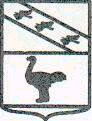 Льговский Городской Совет депутатов  Р Е Ш Е Н И Е       от  06 сентября 2022 года № 90О проекте Решения  Льговского Городского Совета депутатов «О внесении изменений и дополнений в Устав муниципального образования «Город Льгов»Курской области»Руководствуясь пунктом 4 статьи 44 ФЗ от 6 октября 2003 года № 131-ФЗ «Об общих принципах организации местного самоуправления в Российской Федерации», Льговский Городской Совет депутатов Курской области РЕШИЛ:Утвердить проект Решения Льговского Городского Совета депутатов «О внесении изменений и дополнений в Устав муниципального образования «Город Льгов» Курской области», согласно прилагаемому Приложению.Вынести проект Решения Льговского Городского Совета депутатов «О внесении изменений и дополнений в Устав муниципального образования «Город Льгов» Курской области» на обсуждение граждан, проживающих на территории города Льгова, опубликовав (обнародовав) его в установленном порядке.Решение вступает в силу со дня его официального опубликования (обнародования).Председатель  Льговского Городского Совета депутатов                                                   Ю.П. СкобелевГлава города Льгова Курской области                                                                          А.С. КлемешовПриложение к Решению Льговского  ГородскогоСовета  депутатовот  06 сентября 2022  № 90Проект РешенияЛьговского Городского Совета депутатов«О внесении изменений и дополнений в Устав муниципального образования «Город Льгов»  Курской области»В целях приведения в соответствие с действующим законодательством Устава муниципального образования «Город Льгов» Курской области (с последующими изменениями и дополнениями), руководствуясь пунктом 1 части 1 статьи 17 Федерального закона от 6 октября 2003 года №131-ФЗ «Об общих принципах организации местного самоуправления в Российской Федерации» (с учетом внесенных изменений и дополнений), пунктом 1 части 3 статьи 23 Устава города Льгова Курской области, Льговский Городской Совет депутатов решил:1. Внести в Устав муниципального образования «Город Льгов» Курской области следующие изменения и дополнения:1.1.В части 1 статьи 8 «Вопросы местного значения города Льгова»: а)  дополнить пунктами 25.1 и 25.2 следующего содержания:«25.1) принятие решений о создании, об упразднении лесничеств, создаваемых в их составе участковых лесничеств, расположенных на землях города Льгова, установлении и изменении их границ, а также осуществление разработки и утверждения лесохозяйственных регламентов лесничеств, расположенных на землях города Льгова;25.2) осуществление мероприятий по лесоустройству в отношении лесов, расположенных на землях города Льгова.»;           б) в пункте 39 слова «, проведение открытого аукциона на право заключить договор о создании искусственного земельного участка» исключить;1.2. Статью 44 «Ограничения, связанные с деятельностью Главы города Льгова» дополнить частью 8 следующего содержания:«8. Глава города Льгова не может быть депутатом Государственной Думы Федерального Собрания Российской Федерации, сенатором Российской Федерации, депутатом законодательных (представительных) органов государственной власти субъектов Российской Федерации, занимать иные государственные должности Российской Федерации, государственные должности субъектов Российской Федерации, а также должности государственной гражданской службы и должности муниципальной службы, если иное не предусмотрено федеральными законами. Глава города Льгова не может одновременно исполнять полномочия депутата Льговского Городского Совета депутатов, за исключением случаев, установленных Федеральным законом от 06 октября 2003 года №131-ФЗ «Об общих принципах организации местного самоуправления в Российской Федерации», иными федеральными законами.».2. Направить настоящее Решение в Управление Министерства юстиции Российской Федерации по Курской области в установленном федеральным законом порядке.3. Опубликовать (обнародовать) настоящее Решение «О внесении изменений и дополнений в Устав муниципального образования «Город Льгов» Курской области» в газете «Льговские новости» после его государственной регистрации.4. Настоящее Решение вступает в силу после его государственной регистрации с момента его официального опубликования (обнародования), за исключением части 2, которая вступает в силу со дня подписания настоящего Решения.Председатель Льговского Городского Совета депутатов                                               Ю.П. СкобелевГлава города ЛьговаКурской области                                                                       А.С.Клемешов